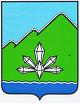 АДМИНИСТРАЦИЯ ДАЛЬНЕГОРСКОГО ГОРОДСКОГО ОКРУГА                 ПРИМОРСКОГО КРАЯ ПОСТАНОВЛЕНИЕ 20 февраля 2017г.                           г. Дальнегорск                                 №   91-паОб утверждении порядка проведения оценки регулирующего воздействия проектов муниципальных нормативных правовых актов Дальнегорского городского округа, экспертизы муниципальных нормативных правовых актов Дальнегорского городского округаРуководствуясь Федеральным законом от 06.10.2003 № 131-ФЗ «Об общих принципах организации местного самоуправления в Российской Федерации», Законом Приморского края от 03.12.2014 № 507-КЗ «О порядке проведения экспертизы муниципальных нормативных правовых актов и оценки регулирующего воздействия проектов муниципальных нормативных правовых актов в Приморском крае», решением Думы Дальнегорского городского округа от 27.11.2015 № 434 «Об оценке регулирующего воздействия проектов муниципальных нормативных правовых актов и экспертизы муниципальных нормативных правовых актов, затрагивающих вопросы осуществления предпринимательской и инвестиционной деятельности», Уставом Дальнегорского городского округа, администрация Дальнегорского городского округа ПОСТАНОВЛЯЕТ:1. Утвердить прилагаемый Порядок проведения оценки регулирующего воздействия проектов муниципальных нормативных правовых актов Дальнегорского городского округа, экспертизы муниципальных нормативных правовых актов Дальнегорского городского округа.2. Опубликовать настоящее постановление в газете «Трудовое слово» и разместить на официальном сайте администрации Дальнегорского городского округа в сети Интернет www.dalnegorsk-mo.ru.3. Контроль за исполнением настоящего постановления оставляю за собой.И.о. Главы Дальнегорского городского округа     							          В.Н. Колосков